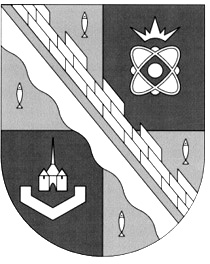 СОВЕТ ДЕПУТАТОВ МУНИЦИПАЛЬНОГО ОБРАЗОВАНИЯСОСНОВОБОРСКИЙ ГОРОДСКОЙ ОКРУГ ЛЕНИНГРАДСКОЙ ОБЛАСТИ(ЧЕТВЕРТЫЙ СОЗЫВ)Р Е Ш Е Н И Еот 27.03.2020 года № 46На основании подпункта «5» пункта 1 статьи 27 Устава муниципального образования Сосновоборский городской округ Ленинградской области, совет депутатов Сосновоборского городского округаР Е Ш И Л:1. Внести в Положение о порядке управления и распоряжения муниципальной собственностью муниципального образования Сосновоборский городской округ, утвержденное решением Собрания представителей от 18.09.2001 № 96, следующие изменения:Абзац 17 пункта 5 Положения изложить в следующей редакции:«Заказчиком в отношении оценки стоимости объектов муниципальной собственности, состоящих в казне муниципального образования, по поручению комитета по управлению муниципальным имуществом выступает муниципальное казенное учреждение «Сосновоборский фонд имущества» (далее – МКУ «СФИ»), а в отношении объектов, закрепленных на праве хозяйственного ведения (оперативного управления) за муниципальными унитарными предприятиями (муниципальными учреждениями) - соответственно такие правообладатели.»Абзац 28 пункта 6.3. Положения изложить в следующей редакции:«Условия и порядок проведения конкурса на право заключения договора управления муниципальным домом устанавливается Правительством Российской Федерации.»Абзац 13 пункта 8.2. Положения изложить в следующей редакции:«- приватизация муниципального имущества (кроме приватизации жилищного фонда и продажи имущества в порядке реализации преимущественного права выкупа арендованного имущества субъектами малого и среднего предпринимательства в соответствии с законодательством);»Абзац 12 пункта 10.2. Положения изложить в следующей редакции:«Право хозяйственного ведения и оперативного управления объектами недвижимого имущества подлежит государственной регистрации в соответствии с законодательством Российской Федерации. Оформление государственной регистрации права хозяйственного ведения и оперативного управления на объекты недвижимого имущества возлагается на комитет по управлению муниципальным имуществом.»Абзац 17 пункта 10.2. Положения исключить.Абзац 26 пункта 10.2. Положения изложить в следующей редакции:«Право хозяйственного ведения и право оперативного управления муниципальным имуществом может быть прекращено по основаниям, предусмотренным действующим законодательством Российской Федерации.»Абзац 27 пункта 10.2. Положения изложить в следующей редакции:«Муниципальное имущество может быть изъято из хозяйственного ведения и оперативного управления муниципального унитарного предприятия без его согласия на основании постановления администрации муниципального образования:»Абзацы 2-6 пункта 11.2. Положения изложить в следующей редакции:«Имущество бюджетного и автономного учреждения делится на недвижимое, особо ценное движимое и иное движимое имущество.Под особо ценным движимым имуществом понимается имущество, без которого осуществление бюджетным или автономным учреждением своей уставной деятельности будет существенно затруднено. Виды такого имущества определяются в порядке, устанавливаемом Правительством Российской Федерации.Порядок определения видов особо ценного движимого имущества муниципальных бюджетных и автономных учреждений устанавливается администрацией муниципального образования.Перечни особо ценного движимого имущества определяются органами, осуществляющими функции и полномочия учредителя муниципального бюджетного или автономного учреждения.Решение учредителя об отнесении имущества к категории особо ценного движимого имущества принимается одновременно с принятием решения о закреплении указанного имущества за муниципальным бюджетным и автономным учреждением или о выделении средств на его приобретение. Абзац 11 пункта 11.2. Положения изложить в следующей редакции:«Решение о закреплении имущества на праве оперативного управления за   муниципальным учреждением принимается администрацией муниципального образования в форме постановления.»Абзац 16 пункта 11.2. Положения изложить в следующей редакции:«Право оперативного управления объектами недвижимого имущества подлежит государственной регистрации в соответствии с законодательством Российской Федерации. Оформление государственной регистрации права оперативного управления на объекты недвижимого имущества возлагается на комитет по управлению муниципальным имуществом.»Абзац 19 пункта 11.2. Положения изложить в следующей редакции:«Муниципальное автономное и бюджетное учреждение без согласия собственника не вправе распоряжаться недвижимым имуществом и особо ценным движимым имуществом, закрепленными за ним собственником или приобретенными учреждением за счет средств, выделенных ему собственником на приобретение такого имущества. Остальным имуществом, находящимся у него на праве оперативного управления, муниципальное автономное и бюджетное учреждение вправе распоряжаться самостоятельно, если иное не установлено законом.»Абзац 25 пункта 11.2. Положения изложить в следующей редакции:«Имущество, приобретенное муниципальным автономным и бюджетным учреждением за счет доходов от приносящей доход деятельности, осуществляемой в соответствии с Уставом учреждения, поступает в самостоятельное распоряжение такого учреждения и учитывается на балансе учреждения.»Абзац 28 пункта 11.2. Положения исключить.Абзацы 2,3 пункта 16.1. Положения изложить в следующей редакции:«Заключение договоров аренды, договоров безвозмездного пользования, договоров доверительного управления имуществом, иных договоров, предусматривающих переход прав владения и (или) пользования в отношении  муниципального имущества, не закрепленного на праве хозяйственного ведения или оперативного управления, осуществляется в порядке, установленном антимонопольным законодательством и муниципальными правовыми актами.Организатором торгов на право заключения договоров в отношении муниципального имущества, находящегося в казне муниципального образования, выступает комитет по управлению муниципальным имуществом.»Дополнить пункт 16.1. Положения следующими абзацами 28,29 следующего содержания:«Специализированной организацией, осуществляющей от имени организатора торгов переданные ей функции по подготовке и проведению торгов, является МКУ «СФИ».МКУ «СФИ» может проводить торги на право заключения договоров пользования муниципальным имуществом, закрепленным на праве оперативного управления и хозяйственного ведения за муниципальными учреждениями и муниципальными предприятиями, по договору с таким учреждением (предприятием), заключенному в установленном порядке.»Абзац 5 пункта 17 Положения изложить в следующей редакции:«Муниципальное имущество может быть передано в доверительное управление в порядке, установленном антимонопольным законодательством и муниципальными правовыми актами.»Абзац 7 пункта 17 Положения изложить в следующей редакции:«Заключение договоров о передаче объектов муниципальной собственности в доверительное управление осуществляется на основании результатов торгов или на основании постановления администрации муниципального образования (в случаях, когда антимонопольным законодательством допускается заключение таких договоров без проведения торгов).»Абзац 6 пункта 17 Положения исключить.Абзац 3 пункта 22.1.Положения изложить в следующей редакции:«Отчуждение муниципального имущества в собственность юридических и физических лиц осуществляется в соответствии с законодательством Российской Федерации и правовыми актами муниципального образования, в том числе с Прогнозным планом (программой) приватизации.»Абзацы 6-8 пункта 22.1.Положения изложить в следующей редакции соответственно:«Прогнозный план (программа) приватизации муниципального имущества на очередной год разрабатывается комитетом по управлению муниципальным имуществом и направляется главой муниципального образования в совет депутатов при рассмотрении бюджета на соответствующий год.Прогнозный план (программу) приватизации муниципального имущества с указанием перечня объектов, сроков и способов их приватизации, утверждает совет депутатов. Решения об условиях приватизации муниципального имущества, предусмотренные статьей 14 Федерального закона от 21.12.2001 N 178-ФЗ «О приватизации государственного и муниципального имущества» и Федеральным законом от 22.07.2008 N 159-ФЗ «Об особенностях отчуждения недвижимого имущества, находящегося в государственной или в муниципальной собственности и арендуемого субъектами малого и среднего предпринимательства, и о внесении изменений в отдельные законодательные акты Российской Федерации», в отношении каждого объекта муниципального имущества принимает администрация муниципального образования в форме постановлений.Приватизацию муниципального имущества осуществляет комитет по управлению муниципальным имуществом в соответствии с законодательством Российской Федерации по приватизации, прогнозным планом (программой) приватизации муниципального имущества и иными правовыми актами совета депутатов по приватизации.»Абзацы 5-7 пункта 23 Положения изложить в следующей редакции соответственно:«Муниципальные унитарные предприятия самостоятельно в установленном порядке осуществляют списание движимого имущества, закрепленного за ними на праве хозяйственного ведения и оперативного управления, за исключением случаев, установленных законодательством. Объекты недвижимого имущества могут быть списаны с баланса муниципального унитарного предприятия, муниципального учреждения на основании распоряжения администрации муниципального образования, согласованного комитетом по управлению муниципальным имуществом и профильным органом администрации. Муниципальные бюджетные и автономные учреждения могут осуществлять списание особо ценного движимого имущества, закрепленного за ними учредителем на праве оперативного управления или приобретенного за счет средств, выделенных ему учредителем на приобретение этого имущества, только с согласия комитета по управлению муниципальным имуществом.Списание иного имущества и имущества, не относящегося к основным фондам, муниципальное бюджетные и автономные учреждения осуществляют самостоятельно в установленном порядке. Списание имущества, учитываемого на забалансовых счетах, муниципальные казённые  учреждения осуществляют самостоятельно в установленном порядке.»Пункт 24 Положения изложить в следующей редакции:«24. Организация проведения торговВ случаях, установленных законодательством Российской Федерации, размещение муниципальных заказов (контрактов), заключение договоров продажи (в том числе в порядке приватизации) муниципального имущества и имущественных прав производится путем проведения торгов.Порядок определения поставщиков (подрядчиков, исполнителей) на закупку товаров, выполнение работ, оказание услуг для муниципальных нужд устанавливается федеральным законодательством о контрактной системе в сфере закупок товаров, работ, услуг для обеспечения государственных и муниципальных нужд.Муниципальными заказчиками при заключении муниципальных контрактов могут выступать органы местного самоуправления и отраслевые (функциональные) органы администрации с правами юридического лица, а также бюджетные учреждения, иные получатели средств местного бюджета при размещении заказов на поставку товаров, выполнение работ, оказание услуг за счет бюджетных средств и внебюджетных источников финансирования.Организация и проведение торгов при приватизации муниципального имущества осуществляется в порядке, установленном законодательством Российской Федерации по приватизации.Способы и формы торгов, проводимых при приватизации, устанавливаются в соответствии с требованиями законодательства Российской Федерации по приватизации.В качестве организатора торгов по приватизации муниципального имущества выступает комитет по управлению муниципальным имуществом.Торги по каждому конкретному предмету торгов проводятся на основании постановления администрации муниципального образования или правового акта иного должностного лица, изданного в соответствии с их компетенцией. В издаваемом правовом акте устанавливается форма проведения торгов, начальная цена предмета торгов, сумма задатка, критерии определения победителя торгов.»Абзац 1 пункта 25 Положения изложить в следующей редакции:«В целях защиты имущественных прав муниципального образования органы и должностные лица органов местного самоуправления вправе по вопросам, отнесенным к их компетенции:Абзац 6 пункта 25 Положения изложить в следующей редакции:«- по иному имуществу – комитет по управлению муниципальным имуществом.»2. Настоящее решение вступает в силу со дня его официального обнародования на сайте городской газеты «Маяк».3. Обнародовать настоящее решение на сайте городской газеты «Маяк».Председатель совета депутатов						В.Б.СадовскийГлава Сосновоборского городского округа                                         М.В.Воронков«О внесении изменений в решение Собрания представителей от 18.09.2001 №96 «Об утверждении Положения о порядке управления и распоряжения муниципальной собственностью муниципального образования Сосновоборский городской округ»